Carnet de suivi des apprentissagesd’ Enzo…à l’école maternelle Mobiliser le langage : L’ORALLes réussites d’EnzoAnnée 2014-2015 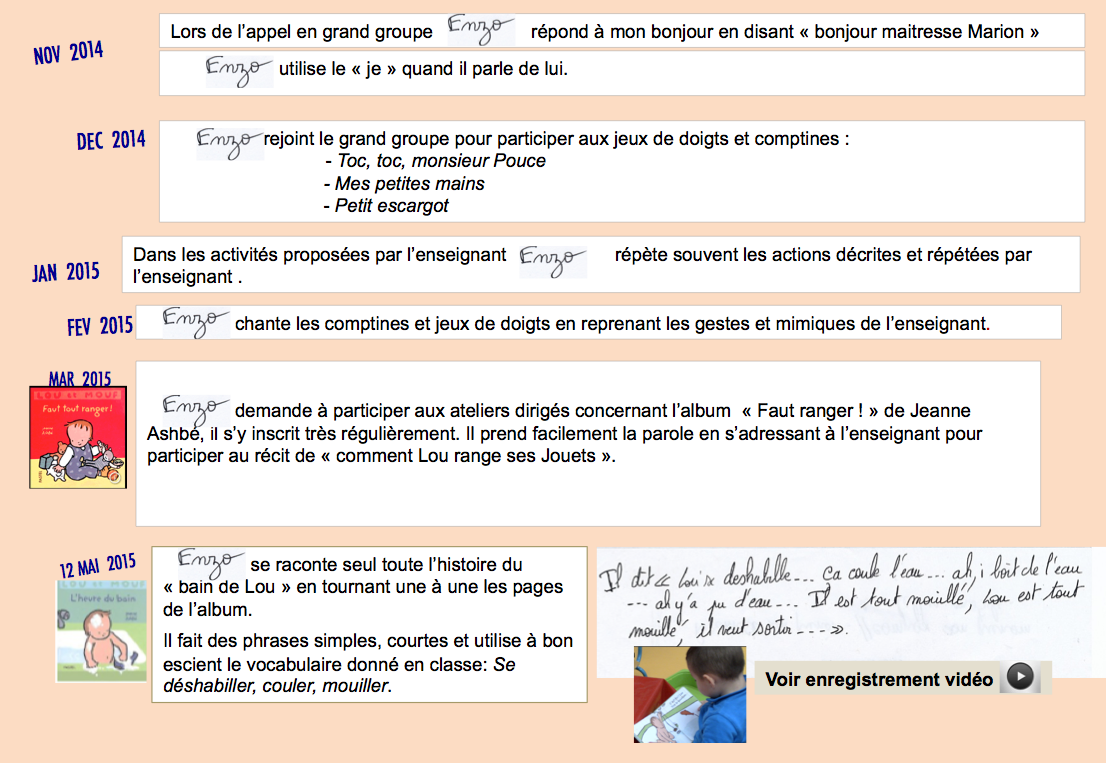 Année 2015-2016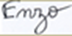 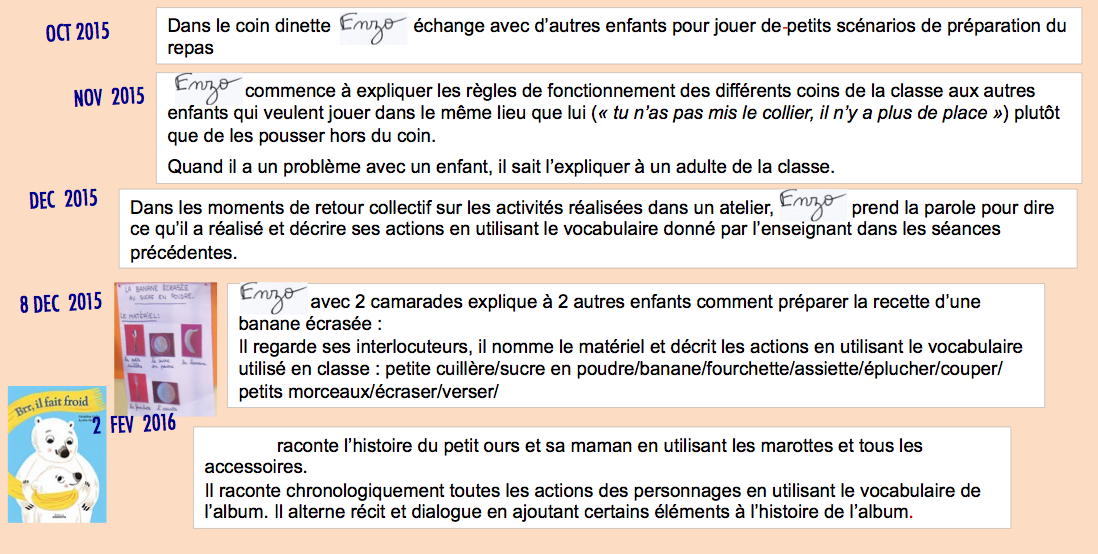 Bilans réguliers des progrès d’ENZOMobiliser le langage : L’ÉCRITLes réussites d’Enzo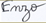 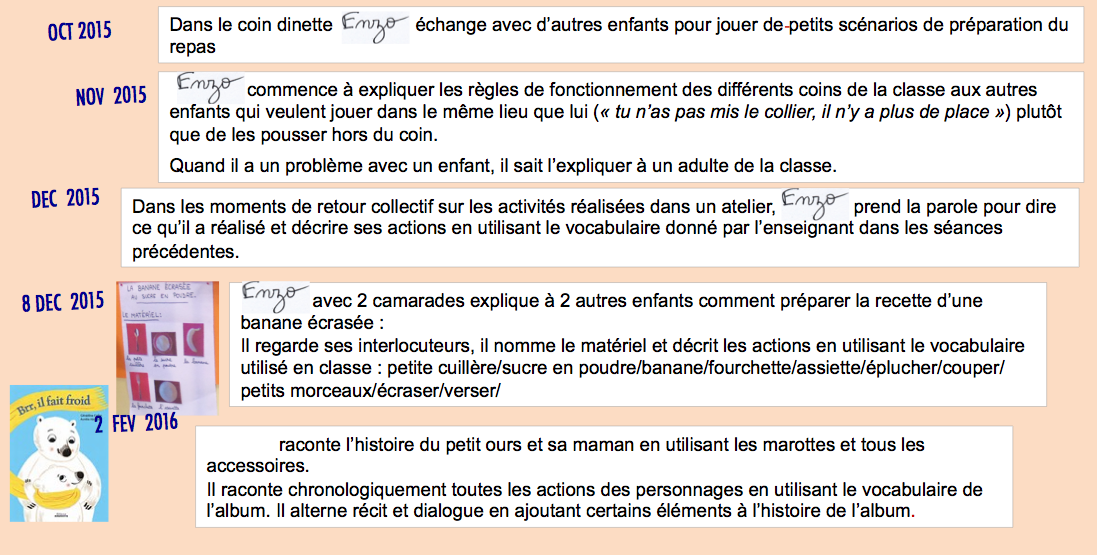 Bilans réguliers des progrès d’ENZOActivités physiques Les réussites d’Enzo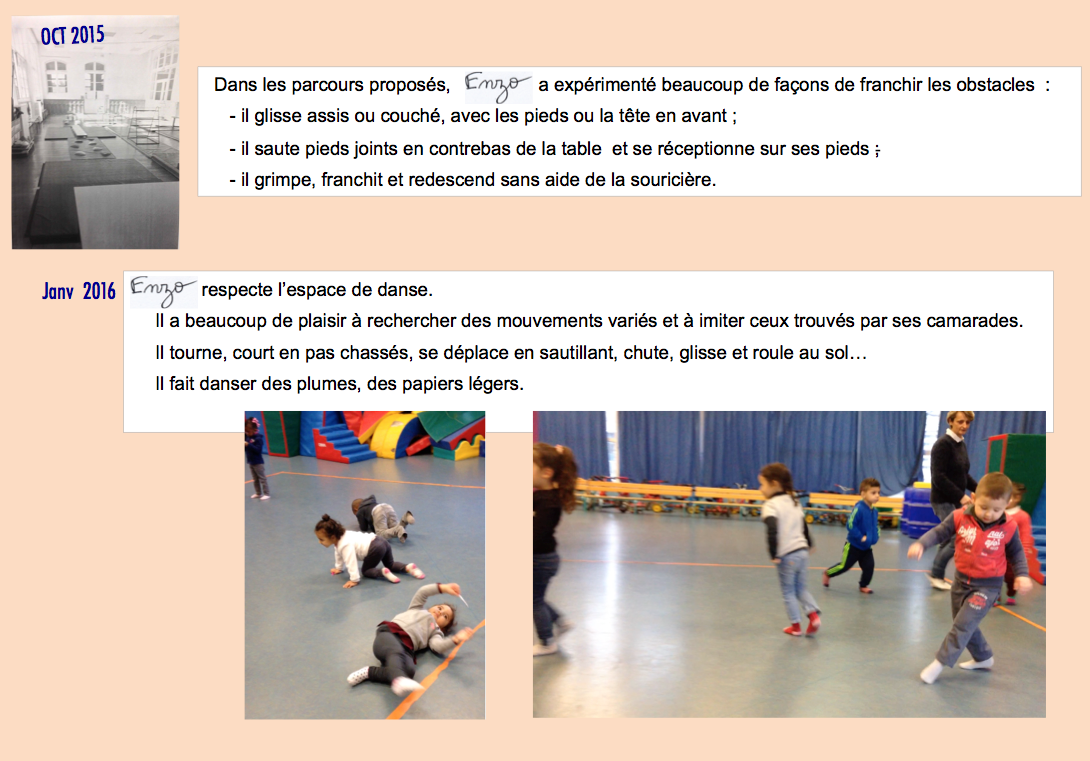 Bilans réguliers des progrès d’ENZO2014 - 2015 École maternelle : … section TPS2015 - 2016 École maternelle : … section PS2016 - 2017École maternelle :2017 - 2018 École maternelle :Mai 2015 Âge : 3 ans et 2 mois Enzo prend facilement et spontanément la parole pour participer aux activités proposées par l’enseignant. Il se fait comprendre avec des phrases simples. Ce qu’Enzo va maintenant apprendre : ne plus seulement s’adresser à l’enseignant, mais apprendre à coopérer avec ses camarades pour raconter, décrire ou expliquer avec son groupe. Février  2016Âge : 4 ans Enzo sait expliquer ce qu’il a fait en listant les actions qu’il a réalisées. Il raconte des histoires à partir d’albums en relatant toutes les actions du personnage central et en ajoutant des fragments de dialogues. Il commence à se détacher du regard de l’enseignant. Il s’empare rapidement du vocabulaire précis utilisé en classe pour s’exprimer à l’aide de phrases longues.Il récite avec plaisir comptines et jeux de doigts en synchronisant le geste à la parole.Ce qu’Enzo maintenant va apprendre : accepter les tours de parole et écouter ce que disent ses camarades pour coopérer en complétant ou en donnant son avis. Essayer de mieux articuler certains mots : par exemple « maitresse au lieu de maicresse »  Février 2016Âge : 4 ans Enzo reconnaît son prénom et l’écrit à l’aide de lettres mobiles. Il tient ses crayons d’une façon adaptée au dessin et à l’écriture. Il commence à tracer des lignes avec une intention de direction.Il a beaucoup de plaisir à écouter des histoires et à fréquenter le coin livre de la classe, il s’insère très spontanément dans la lecture d’albums lus par les adultes. Il mime les émotions des personnages et est très attentif à la chronologie des actions des personnages.Ce qu’Enzo va maintenant apprendre : à tracer des formes simples en prenant des repères dans l’espace feuille et à aller au bout des activités graphiques proposées par l’enseignant. Au cours des lectures d’albums, il va apprendre à prêter des intentions aux personnages centraux. Février  2016Âge : 4 ans Dans les activités dansées, Enzo explore avec plaisir différents possibles à partir de matériaux variés et de musiques très différentes.Enzo investit les espaces aménagés pour explorer différentes actions et cheminements possibles. Il propose différentes solutions et reproduit celles d’un autre. Il aime prendre des risques. Ce qu’Enzo va maintenant apprendre :respecter des contraintes de réalisations ou des critères de réussites proposés dans les espaces aménagés ;inventer, apprendre et reproduire une courte phrase dansée constituée des mouvements et des déplacements qu’il a mémorisés. 